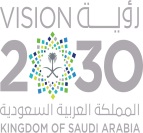 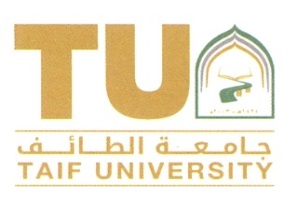 نموذج طلب إيفاد لدورة تدريبية للموظفاتخاص بطلب جهة العمل                    سعادة وكيل الجامعة                                                                          حفظه اللهالسلام عليكم ورحمة الله وبركاته ،،،،  أرفق لسعادتكم بطيه إشعار قبول من معهد الإدارة العامة () المتضمن قبول الموظفة الموضح بياناتها أعلاه لحضور برنامج () المنعقد في () لمدة () اعتباراً من 14هـ       عليه أرجو الموافقة على إيفاد المذكورة للتوجه إلى مدينة () لحضور الدورة ومنحها ومحرمها تذكــرة سفـــر بالطـــائرة خــط سير :   مرجعاًالرئيس المباشر:      التوقيع                    التاريخ14هـ                                  خاص بوكيل الجامعة  مع التحية لسعادة مدير عام الإدارة العامة لشؤون أعضاء هيئة التدريس والموظفين                       حفظه الله  لا مانع من إيفاد المذكورة أعلاه لحضور الدورة ومنحها انتداب ولمدة (        )  يوم   مع صرف تذاكر الإركاب لها ولمحرمها ويكمل اللازم  لمكافأة الدورة بعد إحضار ما يثبت حضورها حسب النظام .  تعاد لسعادة عميد / مدير إدارة / شؤون أعضاء هيئة التدريس والموظفين بعدم الموافقة              وكيل الجامعة                                                                                                  أ.د/ إبراهيم بن رافع القرني   ص/ في حالة إحالتها إلى إدارة شؤون الموظفين للجهة طالبة الانتداب للإحاطة 0                                                خاص بمدير الإدارة العامة لشؤون أعضاء هيئة التدريس والموظفين النفقات لإكمال اللازم لقرار حضور الدورة التدريبية 0 ص/ لعلاقات الموظفين ( السفر ) لإكمال اللازم لأوامر الإركاب وتذاكر السفر 0مدير عام الإدارة العامةلشؤون أعضاء هيئة التدريس والموظفينأ/  يزيد بن سليمان العتيبي